Office of State ProcurementState of LouisianaDivision of Administration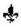 March 20, 2024ADDENDUM NO. 01Your reference is directed to RFx Number 3000022534 for the Invitation to Bid for the State of Louisiana – MREs – Pre-Order Statewide, which is scheduled to open at 10:00 am CT on March 27, 2024. *****************************************************************************The following changes are to be made to the referenced solicitation: Attachment A – Special Terms and Conditions, Page 2, Calendar of Events:Deadline to Answer Written Inquiries currently reads: March 20, 2024Deadline to Answer Written Inquiries revised to read: March 27, 2024Bid Opening Date and Time currently reads: March 27, 2024 @10:00AM Central TimeBid Opening Date revised to read: April 3, 2024 @10:00AM Central Time******************************************************************************All else remains as on original Invitation to Bid.******************************************************************************This addendum is hereby officially made a part of the referenced SOLICITATION.ACKNOWLEDGEMENT:  If you have already submitted your bid and this Addendum does not cause you to revise your bid, you should acknowledge receipt of this Addendum by identifying your business name and by signing where indicated. You may return this Acknowledgement by mail, by hand delivery, or courier to: Office of State Procurement, 1201 N. 3rd Street, Claiborne Building - Ste. 2-160, Baton Rouge, LA  70802, or by fax to:  (225) 342-9756.  The State reserves the right to request a completed Acknowledgement at any time.  Failure to execute an Acknowledgement shall not relieve the bidder from complying with the terms of its bid.Addendum Acknowledged/No changes:For:  ________________________  By:  __________________________REVISION:  If you have already submitted your bid and this Addendum requires you to revise your bid, you must indicate any change(s) below, identify your business name and sign where shown. Revisions shall be delivered prior to bid opening by mail or by hand delivery or courier to:  Office of State Procurement, 1201 N. 3rd Street, Claiborne Building - Ste. 2-160, Baton Rouge, LA  70802, and indicate the RFx number and the bid opening date and time on the outside of the envelope for proper identification, or by fax to: (225) 342-9756.  Electronic transmissions other than by fax are not being accepted at this timeRevisions received after bid opening shall not be considered and you shall be held to your original bid.Revision:For:  ________________________  By:  _________________________By:	Richard Iverstine	Office of State Procurement	Telephone No. 225-342-5474	Email:  Richard.Iverstine@la.govJeff LandryGovernor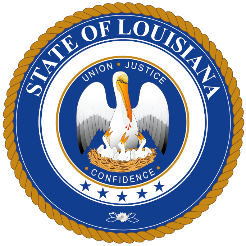 Taylor F. BarrasCommissioner of Administration